Об утверждении реестра мест (площадок)накопления твердых коммунальных отходовна территории Альбусь-Сюрбеевского сельского поселения Комсомольского района Чувашской Республики  	Руководствуясь со статьей 13.4 Федерального закона "Об отходах производства и потребления", постановления администрации Альбусь-Сюрбеевского сельского поселения от 16.01.2019 г. №02 «Об утверждении Правил обустройства мест (площадок) накопления твердых коммунальных отходов и ведения их реестра на территории Альбусь-Сюрбеевского сельского поселения Комсомольского района Чувашской Республики», администрация Альбусь-Сюрбеевского сельского поселения п о с т а н о в л я е т:     1. Утвердить реестр мест (площадок) накопления твердых коммунальных отходов, расположенных на территории Альбусь-Сюрбеевского сельского поселения согласно приложению №1 к настоящему	постановлению.	         2. Утвердить схемы размещения мест (площадок) накопления твердых коммунальных отходов, расположенных на территории Альбусь-Сюрбеевского сельского поселения согласно приложению № 2 к настоящему постановлению.    3. Признать утратившим силу постановление администрации Альбусь-Сюрбеевского сельского поселения:   - от 07.02.2020 № 02 «Об утверждении реестра мест (площадок) накопления твердых коммунальных отходов, расположенных на территории Альбусь-Сюрбеевского сельского поселения Комсомольского района Чувашской Республики.   4. Настоящее постановление вступает в силу после его официального опубликования  в  информационном бюллетене «Вестник Альбусь сельского поселения» и подлежит размещению на официальном сайте администрации Альбусь-Сюрбеевского сельского поселения.  5.   Контроль за исполнением настоящего постановления оставляю за собой.Глава Альбусь-Сюрбеевскогосельского поселения                                                                                      Р.Ф.АсеиновПриложение № 1к постановлению администрацииАльбусь-Сюрбеевского сельского поселенияот 30.12.2020  № 65РЕЕСТРмест (площадок) накопления твердых коммунальных отходов, расположенных на территории Альбусь-Сюрбеевского сельского поселения   Приложение № 2к постановлению администрацииАльбусь-Сюрбеевского сельского поселенияот 30.12.2020  № 65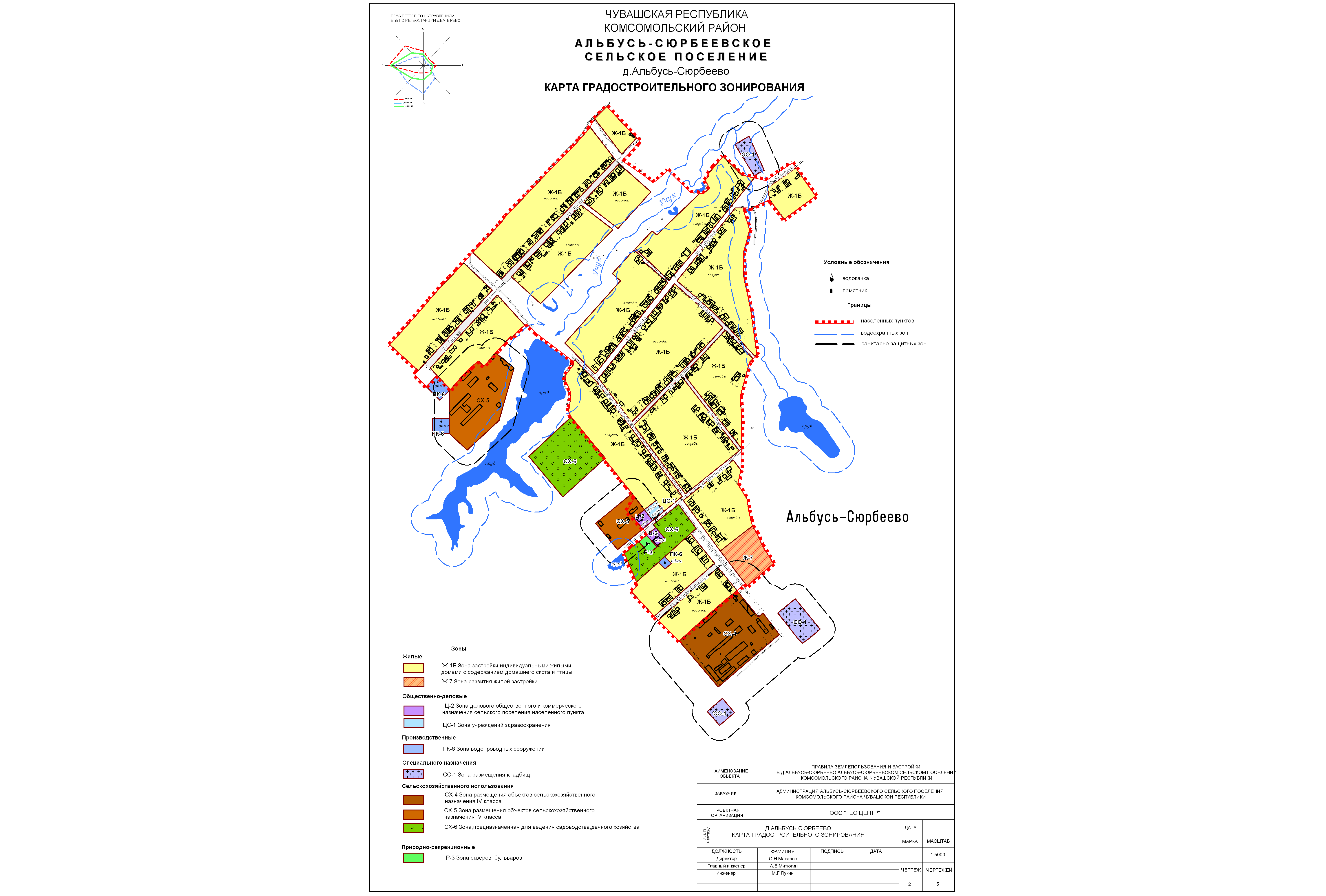 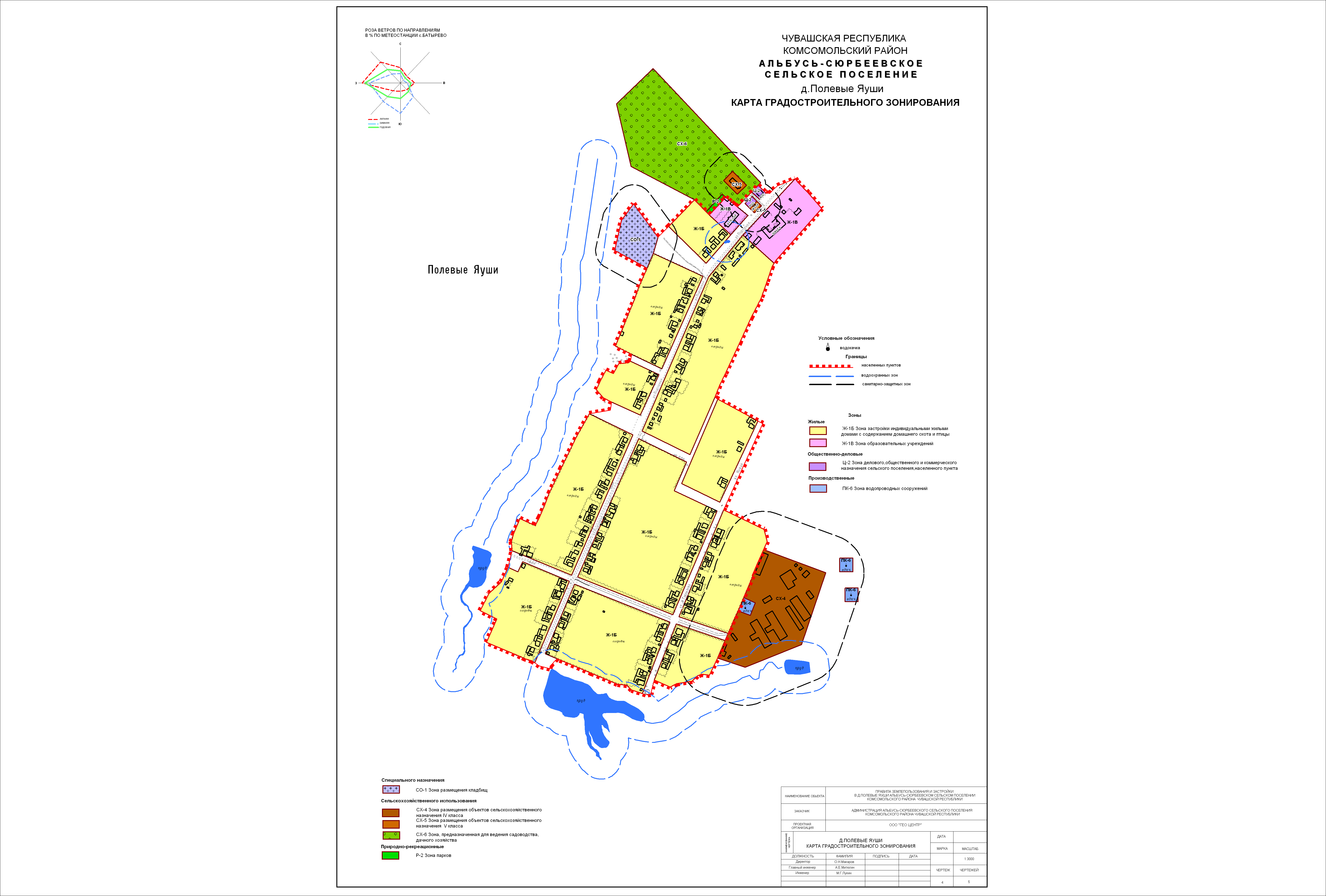 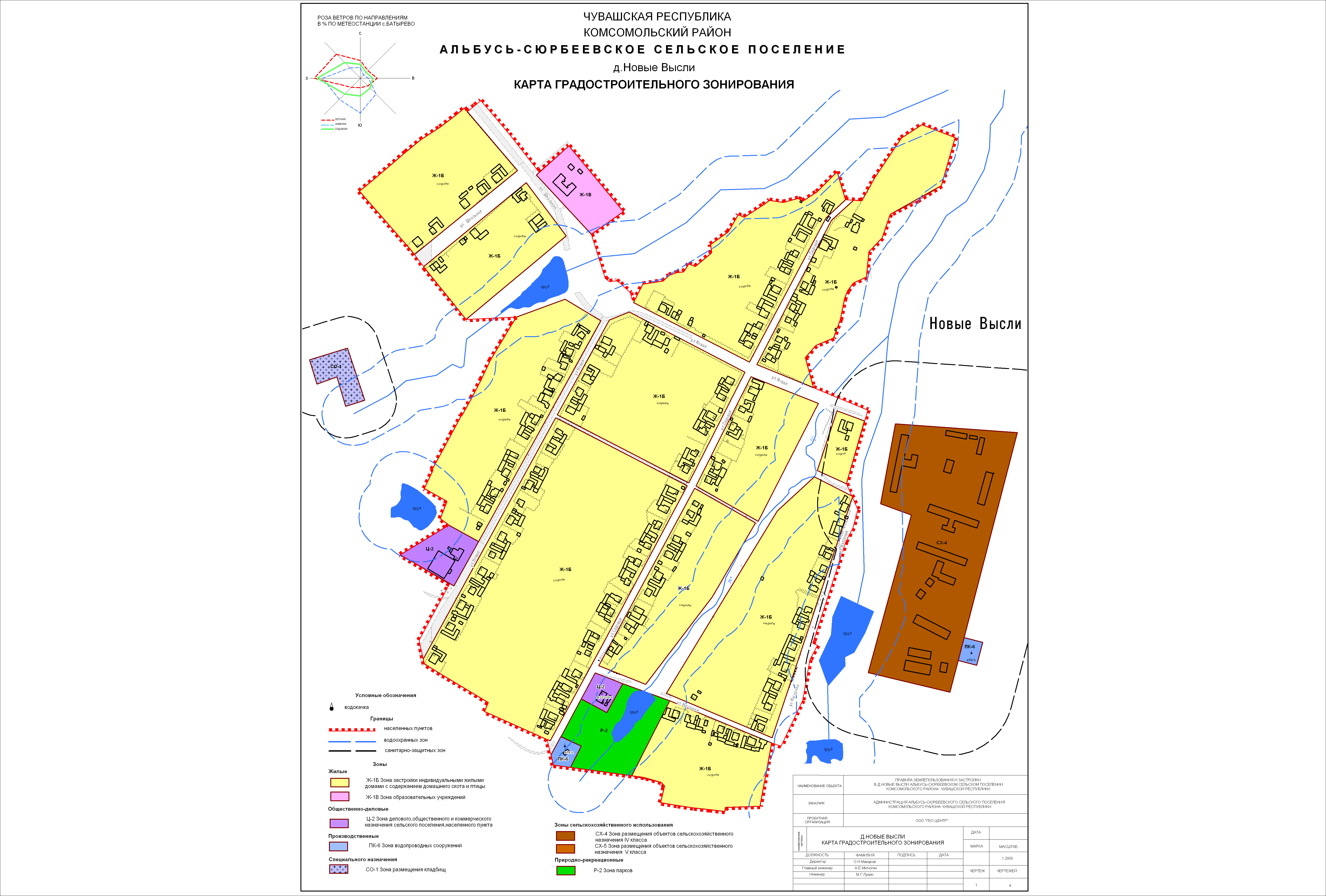 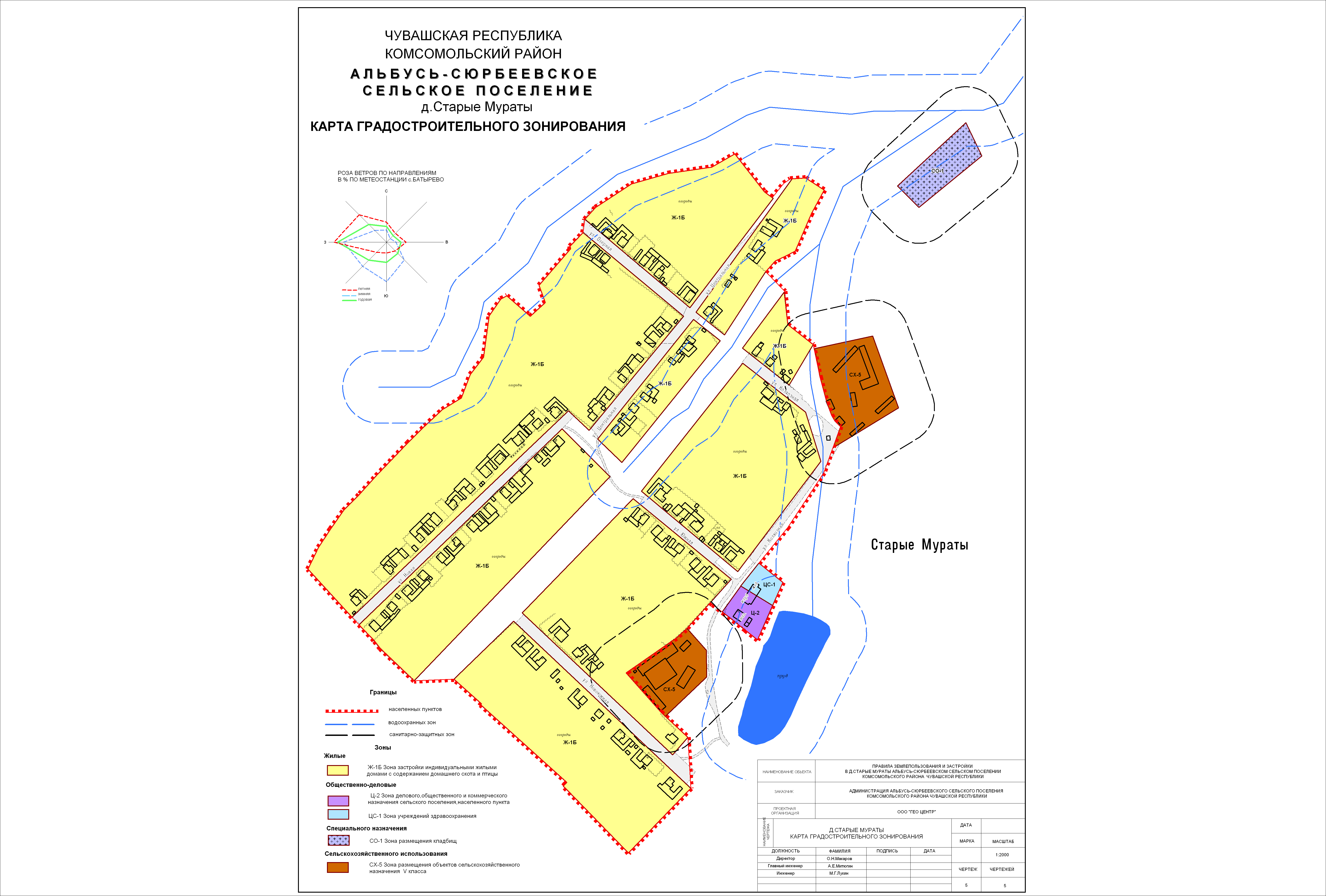 ЧАВАШ  РЕСПУБЛИКИКОМСОМОЛЬСКИ РАЙОНĔЭЛЬПУС  ЯЛ                 ПОСЕЛЕНИЙĔН          АДМИНИСТРАЦИЙĔЙЫШĂНУ«30»  декабрь   2020 с. № 65Эльпус  ялĕ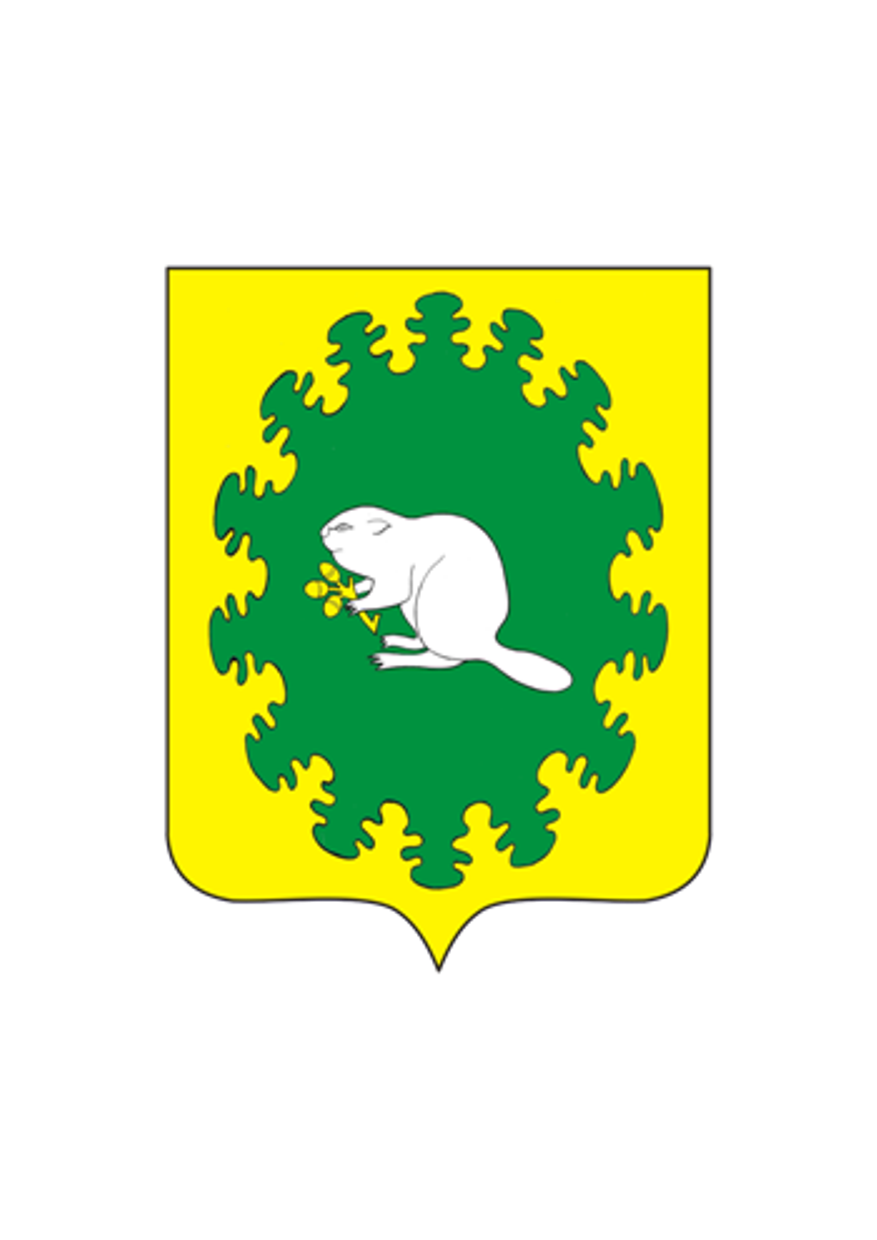 ЧУВАШСКАЯ РЕСПУБЛИКАКОМСОМОЛЬСКИЙ РАЙОНАДМИНИСТРАЦИЯ АЛЬБУСЬ-СЮРБЕЕВСКОГО     СЕЛЬСКОГО ПОСЕЛЕНИЯПОСТАНОВЛЕНИЕ«30» декабря  2020 г.  № 65          деревня Альбусь-Сюрбеево№Данные о нахождении мест (площадок) накопления твердых коммунальных отходовТехнические характеристики мест (площадок) накопления твердых коммунальных отходовДанные о собственниках мест (площадок) накопления твердых коммунальных отходовДанные об источниках образования твердых коммунальных отходов, которые складируются в местах (на площадках) накопления твердых коммунальных отходов1Контейнерная площадка д. Альбусь-Сюрбеево,  ул. П. Орлова (рядом с огородом дома № 33)Покрытие бетонноеПлощадь .кв.количество контейнеров - 3объем  3,3 куб.м.Администрация Альбусь-Сюрбеевского сельского поселенияОГРН1052132013460429144 ЧР, Комсомольский район, д. Альбусь-Сюрбеево, ул. Центральная, д. 1Частные домовладенияд. Альбусь-Сюрбеево,ул. П.Орлова, д.д. №№ 1-43Б2Контейнерная площадка д. Альбусь-Сюрбеево,  ул. Нагорная,  д. 1   (напротив дома)Покрытие бетонноеПлощадь .кв.количество контейнеров - 3объем  3,3 куб. м.Администрация Альбусь-Сюрбеевского сельского поселенияОГРН1052132013460429144 ЧР, Комсомольский район, д. Альбусь-Сюрбеево, ул. Центральная, д. 1Частные домовладенияд. Альбусь-Сюрбеево,ул. В.Тазетдинова, д.д. №№ 1-16  ул. Нагорная, д.д. №№ 1,3-10Мечеть -ул. Нагорная, д. №23Контейнерная площадка д. Альбусь-Сюрбеево,  ул. Нагорная,  д. 12   (около дома)Количество контейнеров - 3объем  3,3 куб. м.Администрация Альбусь-Сюрбеевского сельского поселенияОГРН1052132013460429144 ЧР, Комсомольский район, д. Альбусь-Сюрбеево, ул. Центральная, д. 1Частные домовладенияд. Альбусь-Сюрбеево,ул. ул. Нагорная, д.д. №№ 11-14, 15, 17,19; ул. Садовая, д.д. №№ 1-54Контейнерная площадка д. Альбусь-Сюрбеево,  ул. В. Тазетдинова,  д. 31   (напротив дома)Количество контейнеров - 3объем  3,3 куб. м.Администрация Альбусь-Сюрбеевского сельского поселенияОГРН1052132013460429144 ЧР, Комсомольский район, д. Альбусь-Сюрбеево, ул. Центральная, д. 1Частные домовладенияд. Альбусь-Сюрбеево,ул. В.Тазетдинова, д.д. №№ 18-31;ул. Р.Гафурова, д.д. №№ 1а-2, 3-25Магазин «Йолдыз» - ул. Р.Гафурова, д. №2а5Контейнерная площадка д. Альбусь-Сюрбеево,  ул. Рамила Гафурова и ул. Садовая (перекресток)Покрытие бетонноеПлощадь .кв.количество контейнеров - 3объем  3,3 куб.м.Администрация Альбусь-Сюрбеевского сельского поселенияОГРН1052132013460429144 ЧР, Комсомольский район, д. Альбусь-Сюрбеево, ул. Центральная, д. 1Частные домовладенияд. Альбусь-Сюрбеево,ул. Р.Гафурова, д.д. №№ 26-38, 39, 41, 43, 45, 47, 49, 51  ул. Садовая,д.д. №№ 6-12.6Контейнерная площадка д. Альбусь-Сюрбеево,  ул. Новаяд. 12 (около дома)Покрытие бетонноеПлощадь .кв.количество контейнеров - 3объем  3,3 куб.м.Администрация Альбусь-Сюрбеевского сельского поселенияОГРН1052132013460429144 ЧР, Комсомольский район, д. Альбусь-Сюрбеево, ул. Центральная, д. 1Частные домовладенияд. Альбусь-Сюрбеево,ул. Новая, д.д. №№ 1-12;ул. Центральная, д.д. №№4-10.Администрация ул. Центральная, № д.1;  Альбусь-Сюрбеевский СДК – ул. Центральная, д. №2;Альбусь-Сюрбеевский ФАП – ул. Центральная, д. №37Контейнерная площадка д. Альбусь-Сюрбеево,  ул. 1-ая Парковая (рядом с парком СХПК «Дружба»)Покрытие бетонноеПлощадь .кв.количество контейнеров - 3объем  3,3 куб.м.Администрация Альбусь-Сюрбеевского сельского поселенияОГРН1052132013460429144 ЧР, Комсомольский район, д. Альбусь-Сюрбеево, ул. Центральная, д. 1Частные домовладенияд. Альбусь-Сюрбеево,ул. 1-ая Парковая, д.д. №№ 1-11;ул. 2-ая Парковая, д.д. №№ 1-88Контейнерная площадка д. Альбусь-Сюрбеево,  ул. Центральная, д. 1аПокрытие бетонноеПлощадь .кв.количество контейнеров - 2объем  2,2 куб.мАдминистрация Альбусь-Сюрбеевского сельского поселенияОГРН1052132013460429144 ЧР, Комсомольский район, д. Альбусь-Сюрбеево, ул. Центральная, д. 1Здание МАОУ «Полевояушская ООШ» д. Альбусь-Сюрбеево, ул. Центральная, д. 1а9Контейнерная площадка д. Альбусь-Сюрбеево,  ул. Центральная, д. 1количество контейнеров - 2объем  2,2 куб.мАдминистрация Альбусь-Сюрбеевского сельского поселенияОГРН1052132013460429144 ЧР, Комсомольский район, д. Альбусь-Сюрбеево, ул. Центральная, д. 1Здание СХПК «Дружба», д. Альбусь-Сюрбеево, ул. Центральная, д. 1;Здание Альбусь-Сюрбеевского СДК,ул. Центральная, д. 210Контейнерная площадка д. Полевые Яуши, ул. И.Гаврилова(перекресток)Покрытие бетонноеПлощадь .кв.количество контейнеров - 3объем  3,3 куб.м.Администрация Альбусь-Сюрбеевского сельского поселенияОГРН1052132013460429144 ЧР, Комсомольский район, д. Альбусь-Сюрбеево, ул. Центральная, д. 1Частные домовладенияд. Полевые Яуши,ул. И.Гаврилова, д.д. №№ 1-30;ул. Новая, д.д. №1-1111Контейнерная площадка д. Полевые Яуши,  ул.  Подгорная 35 (рядом с домом)Покрытие бетонноеПлощадь .кв.количество контейнеров - 3объем  3,3 куб.м.Администрация Альбусь-Сюрбеевского сельского поселенияОГРН1052132013460429144 ЧР, Комсомольский район, д. Альбусь-Сюрбеево, ул. Центральная, д. 1Частные домовладенияд. Полевые Яуши,ул. Подгорная, д.д. №№ 2; 3; 5, 9-51; 52-78.Магазин «Татьяна» - ул. Подгорная, д. 51а12Контейнерная площадка д. Полевые Яуши,  ул.  Подгорная, д.  4 (рядом с магазином)количество контейнеров - 1объем  1,1 куб.м.Администрация Альбусь-Сюрбеевского сельского поселенияОГРН1052132013460429144 ЧР, Комсомольский район, д. Альбусь-Сюрбеево, ул. Центральная, д. 1Магазин Комсомольского райпо, д. Альбусь-Сюрбеево,ул. Подгорная, д. № 413Контейнерная площадка д. Новые Высли,  ул.  Новая, д. 8 (рядом с домом)Покрытие бетонноеПлощадь .кв.количество контейнеров - 3объем  3,3 куб.м.Администрация Альбусь-Сюрбеевского сельского поселенияОГРН1052132013460429144 ЧР, Комсомольский район, д. Альбусь-Сюрбеево, ул. Центральная, д. 1Частные домовладенияд. Новые Высли,ул. Новая, д.д. №№ 1-5, 6-37;ул. Школьная, д.д. №№2-12.Нововыслинская школа-сад –        ул. Школьная, д. №1, Нововыслинский ФАП – ул. Школьная, д. № 1аМагазин «Диана» - ул. Новая, д. № 5а14Контейнерная площадка д. Новые Высли,  ул.  Садовая, д. 50(около дома)Покрытие бетонноеПлощадь .кв.количество контейнеров - 3объем  3,3 куб.м.Администрация Альбусь-Сюрбеевского сельского поселенияОГРН1052132013460429144 ЧР, Комсомольский район, д. Альбусь-Сюрбеево, ул. Центральная, д. 1Частные домовладенияд. Новые Высли,ул. Садовая, д.д. №№ 1-43;ул. Садовая, д.д. №№ 44, 46-60.15Контейнерная площадка д. Новые Высли,  ул.  Садовая, д. 45 (рядом с магазином)контейнеров - 1объем  0,75 куб.м.Администрация Альбусь-Сюрбеевского сельского поселенияОГРН1052132013460429144 ЧР, Комсомольский район, д. Альбусь-Сюрбеево, ул. Центральная, д. 1Магазин Комсомольского райпо, д. Новые Высли,ул. Садовая, д. № 4516Контейнерная площадка д. Новые Высли,ул.  Нагорная, д. 13(около дома)Покрытие бетонноеПлощадь .кв.количество контейнеров - 3объем  3,3 куб.м.Администрация Альбусь-Сюрбеевского сельского поселенияОГРН1052132013460429144 ЧР, Комсомольский район, д. Альбусь-Сюрбеево, ул. Центральная, д. 1Частные домовладенияд. Новые Высли,ул. Нагорная, д.д. №№ 1-2017Контейнерная площадка д. Старые Мураты,  ул.  Новоюжная(около овощехранилища СХПК «Дружба»)Покрытие бетонноеПлощадь .кв.количество контейнеров - 3объем  3,3 куб.м.Администрация Альбусь-Сюрбеевского сельского поселенияОГРН1052132013460429144ЧР, Комсомольский район, д. Альбусь-Сюрбеево,ул. Центральная,д. 1Частные домовладенияд. Старые Муратыул. Новоюжная, д.д. №№ 1-16ул. Колхозная, д.д. №№ 1,3, 5-10;ул. Озерная, д.д. №№1-10ул. Новая, д.д. №№ 1-25;ул. Центральная, д.д. №№ 1-18;ул. Южная, д.д. №№ 1-10.18Контейнерная площадка д. Старые Мураты,  ул.  Колхозная, д. № 2Количество контейнеров - 1объем  1,1 куб.м.Администрация Альбусь-Сюрбеевского сельского поселенияОГРН1052132013460429144 ЧР, Комсомольский район, д. Альбусь-Сюрбеево, ул. Центральная, д. 1Старомуратовский СДК, д. Старые Мураты,ул. Колхозная, д. № 2